МБОУ «Гимназия №1»Ковылкинского муниципального районаМБУ «Центр физической культуры, спорта и молодежной политики»Программамуниципального конкурса«Одаренные дети»18 декабря 2015 года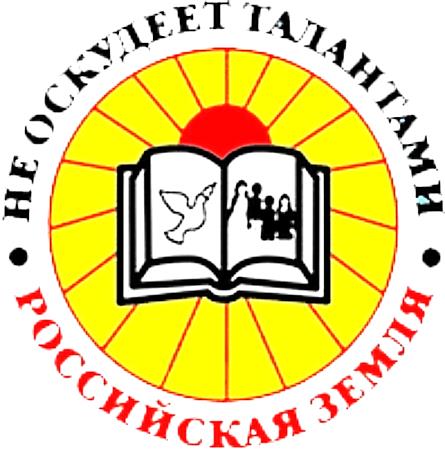 КовылкиноВизитная карточка МБОУ «Гимназия №1»Ковылкинского муниципального района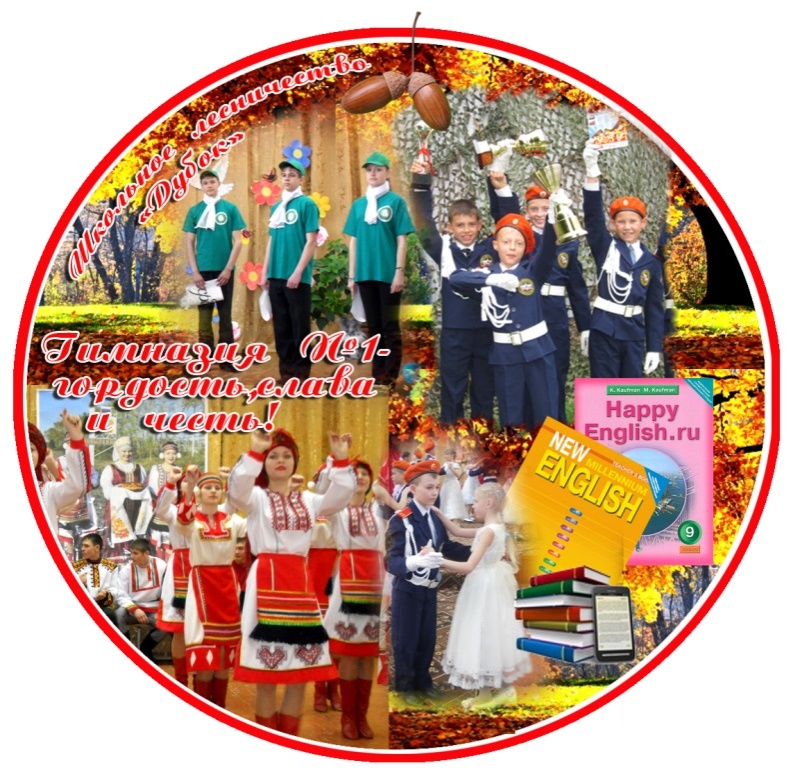 Всего учащихся – 617 человек. Всего в педагогическом коллективе 54 человекаУчителя высшей категории – 13 человек.Учителя первой категории – 21 человек.Учителя второй категории – 7 человек.Награды педагогического коллектива«Заслуженный работник образования             Республики Мордовия» - 1           «Почетный работник общего образования             Российской Федерации» - 6           «Отличник народного просвещения» - 1             Почетная грамота Министерства образования Российской Федерации – 5             Почетная грамота Министерства образования              Республики Мордовия – 5Грамота Государственного Собрания РМ - 9Основные программы деятельности ОУ:Образовательная программа 2015-2020;Воспитательная программа;Программа внеурочной деятельности  ФГОС НОО,  ООО;Целевая программа «Программа кадетского воспитания»;Республиканская экспериментальная площадка «Социально-экономическое образование и воспитание в начальной школе в условиях поликультурного региона»;Республиканская экспериментальная площадка « Создание модели эффективной школы, способствующей становлению творческой, компетентной и конкурентноспособной личности через вовлечение учащихся в научно-исследовательскую и проектную деятельность»;Муниципальная экспериментальная площадка «Музейная педагогика как средство моделирования развивающего пространства школы» В каждом  есть солнце,       только дайте ему светить.Сократ     Программа конкурса9.00-9.30 – сбор участников, регистрация9.30– открытие конкурса.10.00.– 13.00 – работа по  секциям.13.00  – подведение итогов конкурса, награждение Работа по секциям:Конкурс  «Музыкальный» (актовый зал)Конкурс «Хореографический» (спортивный зал)Конкурс «Театральный» (каб. №35, 36)Конкурс «Декоративно-прикладное искусство» (каб. №39)Конкурс «Изобразительное искусство»(каб. №22)Конкурс «Художественная фотография» (каб.№ 41)Конкурс «Успех моей будущей профессии»(каб.№41)Конкурс «Лингвистический» (библиотека)Конкурс «Союз юных экологов»(каб. №44)Конкурс «Компьютерный мир»(каб. №18)Конкурс «Клуб юных историков»(каб.№38) «Клуб экономистов» (каб.№38)Литературный салон «Глаголом жечь сердца людей!» (каб.№43) «Союз юных журналистов» (каб.№ 42)Конкурс «Гостеприимство» (каб.№38)